H O T Ă R Â R E A Nr. 20                                             din 12 februarie 2015privind  aprobarea solicitării adresată Ministerului Educației Naționale pentru emiterea Avizului conform în vederea schimbării destinației imobilului Școala Viile Dejului, situată în Dej, Strada Șomcutului Nr.143, județul ClujConsiliul local al Municipiului Dej, întrunit în ședința ordinară din data de 12 februarie 2015,         Având în vedere proiectul de hotărâre, prezentat din iniţiativa primarului Municipiului Dej, întocmit în baza Raportului Nr. 2.545 din 6 februarie 2015, al Compartimentului Patrimoniu Public şi Privat din cadrul Primăriei Municipiului Dej cât si  Acordul Consiliului de Administrație al Școlii Gimnaziale Nr. 1 înaintat cu Adresa Nr.231/30.01.2015, prin care se propune spre aprobare Consiliului Local Dej,  solicitarea adresata Ministerului Educației Naționale pentru emiterea Avizului conform în vederea schimbării destinației imobilului Școala Viile Dejului, proiect avizat favorabil în ședința de lucru a comisiei economice din data de 12 februarie 2015; 	În baza prevederilor ‘art. 112’, alin. (6) din Legea Educației Naționale Nr. 1/2011, cu modificările si completările ulterioare;	În conformitate cu prevederile ’art. 36’, alin. (2), lit. c), ’art. 45’, alin. (3) din Legea Nr. 215/2001 a administrației publice locale, republicată, cu modificările și completările ulterioare;H O T Ă R Ă Ş T E:   	Art. 1.  Aprobă solicitarea adresată Ministerului Educației Naționale pentru obținerea Avizul conform în vederea schimbării destinației imobilului Școala Viile Dejului, situată în Dej, Strada Șomcutului Nr. 143, județul Cluj . Imobilul identificat prin C.F. Nr. 2719 are o suprafața construita de 1.410 m.p., cu 13 încăperi, iar suprafața totală a terenului este de 12.750,80 m.p. în cămin de bătrâni.Art. 2.  Prezenta hotărâre se comunică în termenul prevăzut de lege,  Ministerului Educației Naționale, Primarului Municipiului Dej, Direcţiei Tehnice, Instituției Prefectului Județului Cluj și Consiliului Judeţean Cluj,Preşedinte de şedinţă,Mailat Ion SorinNr. consilieri în funcţie -  19						Nr. consilieri prezenţi   -  16 Nr. voturi pentru	   -  16	Nr. voturi împotrivă	   -   	Abţineri	               -  			        Contrasemnează							               Secretar,						                                                                      Covaciu Andron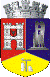 ROMÂNIAJUDEŢUL CLUJCONSILIUL LOCAL AL MUNICIPIULUI DEJStr. 1 Mai nr. 2, Tel.: 0264/211790*, Fax 0264/223260, E-mail: primaria@dej.ro